- كلية الحكمة الجامعة -استمارة وصف المقرر الدراسي
للعام الدراسي 2023 / 2024الكلية: كلية الحكمة الجامعة – بغدادالقسم: هندسة تقنيات الاجهزة الطبيةاسم المقرر (المادة الدراسية):Digital Techniques استاذ المادة: م.م محمد رافد احمدوصف المقرر الدراسييوفر وصف المقرر خطة مكتوبة، وإيجازاً مقتضباً لأهم خصائص المادة الدراسية وطرائق التعليم والتعلم وطرائق التقييم وتوضيح مخرجات التعلم المتوقع من الطالب تحقيقها مبرهناً عما إذا كان قد حقق الاستفادة القصوى من فرص التعلم والتعليم المتاحة.اهداف المقرر (اهداف المادة الدراسية) الرئيسية:أن يكتسب الطالب مهارات تأسيسية لمادة التقنيات الرقمية  وأساليب التفكير في انواع معالجة التقنيات الرقمية . .ان يكسب الطالب المعرفه  بانواع  وطرائق التقنيات الرقمية تنمية مهارات عقلية تمكن الطالب من الاستفادة من المعلومات التي يتعلمها والمهارات التي اكتسبها وتوظيفها في خدمة متطلباته كفرد وفى خدمة أهداف المجتمع من حيث التنمية الاجتماعية والاقتصاديةان يصل الطالب الى المعرفة الكامله لكي يفهم استخدامات معالجة التقنيات الرقمية والاستفاده منها في التطبيقات المختلفه التي تكون على تماس مع الانسان بتقديم المعلومات المهمه في مجالات الطب .البنية التحتية للمقرر الدراسي:الكتاب المقرر الاساسي: Digital Techniques System, Logic Circuit By Morris المراجع (المصادر - وتشمل: المجلات العلمية , التقارير ,.... ) الموصى بها لتعزيز مستوى الطالب: محاظرات الكترونيةالكتب والمراجع الموصى بها لتعزيز مستوى الطالب:المراجع الالكترونية, مواقع الانترنيت الموصى بها لتعزيز مستوى الطالب:مخرجات المقرر الدراسي و طرائق التعليم والتعلم و طرائق التقييم:-بنية المقرر الدراسيخطة تطوير المقرر الدراسيتم اضافة بعض المقاطع الفديويه لتسهيل تخيل الطالب للماده وتفاصيلها. تم إضافة أمثلة وواجبات أضافية مع الحلول وتقارير 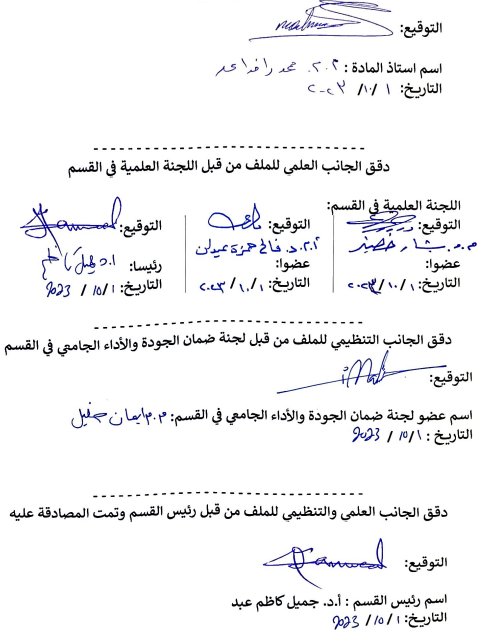 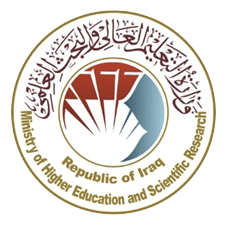 وزارة التعليم العالي والبـحث العلميجـــــهاز الإشـــــراف والتقـــويم العلــميدائرة ضمان الجودة والاعتماد الأكاديمي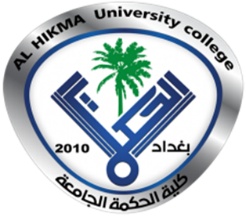 ختم القسم(مصادقة القسم)ختم عمادة الكلية(مصادقة العمادة)المؤسسة التعليميةكلية الحكمة الجامعة (HiUC)القسم العلمي Department Of Medical Instrumentation Techniques Engineeringاسم المقرر (اسم المادة)Digital Techniquesأشكال الحضور المتاحةحضوري / الكتروني (عند بعد): حظورينظام المقرر (فصلي/ سنوي)سنويعدد الساعات الدراسية (الكلي)120تاريخ إعداد هذا الوصف 28/9     / 2023المعرفة الأهداف المعرفية التي سيكتسبها الطالب:ان يستخدم الطالب الطرق والتقنيات المحددة للتقنيات الرقمية أن يحكم الطالب على صحة الاستنتاجات التي يصل إليها.أن يتمكن الطالب تذكر واسترجاع حقائق ورموز محددة وإجراء عمليات حسابية مباشرة. أن يتمكن الطالب من تطبيق القوانين وإجراء العمليات وحل مسائل سبق وجود أمثله محلولة عليها.طرائق التعليم (التي تحقق الاهدف المعرفية):طريقة المحاضرةطريقة الاسئلةطريقة العصف الذهنيطرائق التعلم (التي تحقق الاهدف المعرفية):طريقة المحاضرةطريقة الاسئلةطريقة العصف الذهنيطرائق التقييم (التي تحقق الاهدف المعرفية):أجراء الاختبارات الفصليةأجراء الاختبارات اليوميةالتقارير ب - المهارات الأهداف المهاراتية التي سيكتسبها الطالب:أن يعرف الطالب كيفية استخدام الانواع والطرق الخاصه في التحليل للوصول الى النتيجه المناسبه . أن يعرف الطالب كيفية تقدير الاجابات والتحقق من صحتها يكتسب الطالب القدرة على إجراء الحسابات ذهنيا . ًأن يتعرف الطالب على مجالات التقنيات الرقمية  وتطبيقاتها وخاصة في عصر المعلوماتية من الناحية الطبية.طرائق التعليم (التي تحقق الاهدف المهاراتية):طريقة المحاضرةطريقة الاسئلةطريقة العصف الذهنيطرائق التعلم (التي تحقق الاهدف المهاراتية):طريقة المحاضرةطريقة الاسئلةطريقة العصف الذهنيطرائق التقييم (التي تحقق الاهدف المهاراتية):أجراء الاختبارات الفصليةأجراء الاختبارات اليوميةالتقاريرج- الوجدانية و القيمية الأهداف الوجدانية و القيمية :أن يشارك الطالب في المناقشة وحل الا نشطة أثناء المحاضرة.أن ينمي الطالب اتجاهات إيجابية نحوالتقنيات الرقمية.أن يرغب الطالب في قضاء وقت إضافي في التعرف على التطبيقات المهمه في وقتنا الحالي .طرائق التعليم (التي تحقق الاهدف الوجدانية و القيمية):طريقة المناقشةطرائق التعلم (التي تحقق الاهدف الوجدانية و القيمية):طريقة المناقشةطرائق التقييم (التي تحقق الاهدف الوجدانية و القيمية):أجراء الاختبارات الشفهية د - المهارات العامة والتأهيلية المنقولة     ( المهارات الأخرى المتعلقة بقابلية التوظيف والتطور الشخصي )أن يكون الطالب قادر على تدريس المادة. أن يكون الطالب قادر على الاستفادة من المعرفة التي حصل عليهاأن يكون الطالب قادر على توظيف المادة في مواد أخرىن يكون الطالب قادر على تطبيق المادة عملي.بنية المقرر ( الفصل الدراسي الاول للنظام السنوي   و  الفصل الواحد للنظام الفصلي (الكورسات)) :-بنية المقرر ( الفصل الدراسي الاول للنظام السنوي   و  الفصل الواحد للنظام الفصلي (الكورسات)) :-بنية المقرر ( الفصل الدراسي الاول للنظام السنوي   و  الفصل الواحد للنظام الفصلي (الكورسات)) :-بنية المقرر ( الفصل الدراسي الاول للنظام السنوي   و  الفصل الواحد للنظام الفصلي (الكورسات)) :-بنية المقرر ( الفصل الدراسي الاول للنظام السنوي   و  الفصل الواحد للنظام الفصلي (الكورسات)) :-بنية المقرر ( الفصل الدراسي الاول للنظام السنوي   و  الفصل الواحد للنظام الفصلي (الكورسات)) :-الأسبوععدد الساعاتمخرجات التعلم المطلوبةتحقيق اهداف (معرفية او مهاراتية او وجدانية والقيمية او مهارات عامة)  اسم الوحدة / أو الموضوعطريقة التعليمطريقة التقييم14تحقيق اهداف معرفية و مهاراتيةNumber system : binary numbers, octal numbers , hexadecimal numbers .السبورة والتوضيح والعرض باستخدام اللابتوب الاختبارات الفصلية والشهرية24تحقيق اهداف معرفية و مهاراتيةNumber system : binary numbers, octal numbers , hexadecimal numbers .السبورة والتوضيح والعرض باستخدام اللابتوبالاختبارات الفصلية والشهرية34تحقيق اهداف معرفية و مهاراتيةBinary codes .السبورة والتوضيح والعرض باستخدام اللابتوبالاختبارات الفصلية والشهرية44تحقيق اهداف معرفية و مهاراتيةBinary codes .السبورة والتوضيح والعرض باستخدام اللابتوبالاختبارات الفصلية والشهرية54تحقيق اهداف معرفية و مهاراتيةLogic gates .السبورة والتوضيح والعرض باستخدام اللابتوبالاختبارات الفصلية والشهرية64تحقيق اهداف معرفية و مهاراتيةLogic gates .السبورة والتوضيح والعرض باستخدام اللابتوبالاختبارات الفصلية والشهرية74تحقيق اهداف معرفية و مهاراتيةDe morgan’s theorems .السبورة والتوضيح والعرض باستخدام اللابتوبالاختبارات الفصلية والشهرية84تحقيق اهداف معرفية و مهاراتيةDe morgan’s theorems .السبورة والتوضيح والعرض باستخدام اللابتوبالاختبارات الفصلية والشهرية94تحقيق اهداف معرفية و مهاراتيةLaws and theorem of Boolean algebra.السبورة والتوضيح والعرض باستخدام اللابتوبالاختبارات الفصلية والشهرية104تحقيق اهداف معرفية و مهاراتيةLaws and theorem of Boolean algebra.السبورة والتوضيح والعرض باستخدام اللابتوبالاختبارات الفصلية والشهرية114تحقيق اهداف معرفية و مهاراتيةArithmetic circuit .السبورة والتوضيح والعرض باستخدام اللابتوبالاختبارات الفصلية والشهرية124تحقيق اهداف معرفية و مهاراتيةArithmetic circuit .السبورة والتوضيح والعرض باستخدام اللابتوبالاختبارات الفصلية والشهرية134تحقيق اهداف معرفية و مهاراتيةSimplifying logic circuit : fundamentals products , sum of products , algebraic simplification .السبورة والتوضيح والعرض باستخدام اللابتوبالاختبارات الفصلية والشهرية144تحقيق اهداف معرفية و مهاراتيةSimplifying logic circuit : fundamentals products , sum of products , algebraic simplification .السبورة والتوضيح والعرض باستخدام اللابتوبالاختبارات الفصلية والشهرية154تحقيق اهداف معرفية و مهاراتيةSimplifying logic circuit : fundamentals products , sum of products , algebraic simplification .السبورة والتوضيح والعرض باستخدام اللابتوبالاختبارات الفصلية والشهرية2 -  بنية المقرر ( الفصل الدراسي الثاني  للنظام السنوي فقط ) :-2 -  بنية المقرر ( الفصل الدراسي الثاني  للنظام السنوي فقط ) :-2 -  بنية المقرر ( الفصل الدراسي الثاني  للنظام السنوي فقط ) :-2 -  بنية المقرر ( الفصل الدراسي الثاني  للنظام السنوي فقط ) :-2 -  بنية المقرر ( الفصل الدراسي الثاني  للنظام السنوي فقط ) :-2 -  بنية المقرر ( الفصل الدراسي الثاني  للنظام السنوي فقط ) :-الأسبوععددالساعاتمخرجات التعلم المطلوبةتحقيق اهداف (معرفية او مهاراتية او وجدانية والقيمية او مهارات عامة)  اسم الوحدة / أو الموضوعطريقة التعليمطريقة التقييم164تحقيق اهداف معرفية و مهاراتيةTruth table to karnaugh map.السبورة والتوضيح والعرض باستخدام اللابتوبالاختبارات الفصلية والشهرية174تحقيق اهداف معرفية و مهاراتيةTruth table to karnaugh map.السبورة والتوضيح والعرض باستخدام اللابتوبالاختبارات الفصلية والشهرية184تحقيق اهداف معرفية و مهاراتيةTruth table to karnaugh map.السبورة والتوضيح والعرض باستخدام اللابتوبالاختبارات الفصلية والشهرية194تحقيق اهداف معرفية و مهاراتيةFlip-flop : RS,RST,JK,FF.السبورة والتوضيح والعرض باستخدام اللابتوبالاختبارات الفصلية والشهرية204تحقيق اهداف معرفية و مهاراتيةFlip-flop : RS,RST,JK,FF.السبورة والتوضيح والعرض باستخدام اللابتوبالاختبارات الفصلية والشهرية214تحقيق اهداف معرفية و مهاراتيةFlip-flop : RS,RST,JK,FF.السبورة والتوضيح والعرض باستخدام اللابتوبالاختبارات الفصلية والشهرية224تحقيق اهداف معرفية و مهاراتيةCounters .السبورة والتوضيح والعرض باستخدام اللابتوبالاختبارات الفصلية والشهرية234تحقيق اهداف معرفية و مهاراتيةCounters .السبورة والتوضيح والعرض باستخدام اللابتوبالاختبارات الفصلية والشهرية244تحقيق اهداف معرفية و مهاراتيةCounters .السبورة والتوضيح والعرض باستخدام اللابتوبالاختبارات الفصلية والشهرية254تحقيق اهداف معرفية و مهاراتيةSpecial counters and shift registers .السبورة والتوضيح والعرض باستخدام اللابتوبالاختبارات الفصلية والشهرية264تحقيق اهداف معرفية و مهاراتيةSpecial counters and shift registers .السبورة والتوضيح والعرض باستخدام اللابتوبالاختبارات الفصلية والشهرية274تحقيق اهداف معرفية و مهاراتيةDigital to analogue conversion .السبورة والتوضيح والعرض باستخدام اللابتوبالاختبارات الفصلية والشهرية284تحقيق اهداف معرفية و مهاراتيةDigital to analogue conversion .السبورة والتوضيح والعرض باستخدام اللابتوبالاختبارات الفصلية والشهرية294تحقيق اهداف معرفية و مهاراتيةAnalogue  to digital conversion .السبورة والتوضيح والعرض باستخدام اللابتوبالاختبارات الفصلية والشهرية304تحقيق اهداف معرفية و مهاراتيةAnalogue  to digital conversion .السبورة والتوضيح والعرض باستخدام اللابتوبالاختبارات الفصلية والشهرية